       		       ULAGANJE U BUDUĆNOST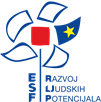 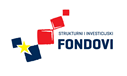 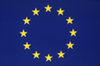                           		PROJEKT JE SUFINANCIRALA EUROPSKA UNIJA IZ EUROPSKOG SOCIJALNOG FONDA                                                 Međunarodni dan tolerancijePovodom  Međunarodnog dana tolerancije koji se u obilježava 16.studenog, u OŠ Bedekovčina u vremenu od 10. do 14.11. 2014. održavane su radionice vezane uz toleranciju različitosti i osvještavanje posebnih potreba osoba s pojedinim poteškoćama. Učenici su putem njih upoznati s poteškoćama u kretanju osoba s motoričkim teškoćama i slijepih osoba, komunikacijom osoba s oštećenjem sluha i poteškoćama na koje nailaze osobe s disleksijom u čitanju tekstova.
Tema tolerancije učenicima nižih razreda približena je kroz doživljaj priče Crno janje, te kroz provođenje radionica na temu nenasilja.
Cilj radionica bio je potaknuti učenike na razmišljanje o prihvaćanju ljudi koji se po nekim osobinama razlikuju od većine, potaknuti razvoj empatije, te razmišljanja o tome kako pomoći osobama s posebnim potrebama koje imaju određene poteškoće. Ove godine je Dan tolerancije realiziran je u sklopu projekta Baltazar koji je financiran od strane Europskog socijalnog fonda. Realizatori radionica u OŠ Bedekovčina bile su psihologinja Maja Rebić i koordinator aktivnosti na razini škole, defektologinja Elizabeta Končić Trlek.U navedenim aktivnostima sudjelovali su učenici škole, nastavnici i pomoćnici u nastavi.BALTAZAR                  		   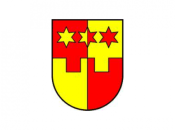 